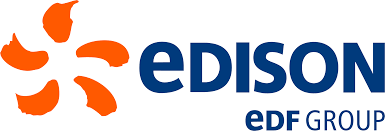 Chi siamo  All’interno della Direzione ICT di Edison, la funzione CyberSecurity and Compliance garantisce l’implementazione di programmi di protezione di tutti gli asset informativi, l’identificazione, lo sviluppo e la messa in campo di processi volti a mitigare i rischi derivanti dall’adozione pervasiva di nuove tecnologie digitali.   La funzione, inoltre, si occupa della della gestione e messa in sicurezza delle identità aziendali, del controllo degli adempimenti normativi e della gestione dei processi di Compliance in ambito ICT.  Chi cerchiamo Per garantire la realizzazione delle attività di Cybersecurity & Compliance legate all’ambito di Architettura di Sicurezza, cerchiamo un/a Security Architect.La persona, che sarà inserita in apprendistato di III livello di 24 mesi che prevede anche una parte di Master, seguirà con il team le seguenti attività: • Validazione e implementazione delle regole e configurazioni sugli apparati di sicurezza (Firewall, Proxy, IPS) • Definizione e implementazione dell’architettura di sicurezza aziendale • Supporto nella stesura dei requisiti di sicurezza per lo sviluppo di nuove applicazioni e nella valutazione delle soluzioni proposte • Vulnerability Assessment e Penetetration Test e monitorare i piani di Remediation • Gestione degli incidenti legati ai sistemi di End Point Protection  Si richiede - Laurea in Ingegneria Informatica.
- Buona conoscenza delle metodologie di Project Management e Security Practitioner. 
- Conoscenze di tematiche di sicurezza in ambito OT ed IoT, processi e sistemi di Identity management.
Il candidato ideale
- Possesso di una o più delle seguenti certificazioni: PMI, ITIL, Agile, ISO27001, CSX, SANS GPEN o CEH
- Conoscenza di: normative e best practices sulla sicurezza e continuità operativa, Standard ISO/IEC 27001, ISO/IEC 27002, Sistemi di sicurezza (Fortinet, Checkpoint, EPP system, Cisco, IBM), Reti (protocolli, routing/switching).
- Familiarità con: soluzioni di sicurezza a protezione della rete e degli end point; processi e metodologie di vulnerability assessment e penetration test; processi e metodologie per la valutazione dei rischi in ambito cybersecurity; sistemi operativi server (MS W2008-2012, Unix, Linux); sistemi di virtualizzazione (VMWare); sistemi operativi client fissi e mobili (MS, iOS, Android); Crittografia e Autenticazione (SSO, MFA, IAM).Altre informazioniSede di lavoro: Milano - Foro Buonaparte Per candidarsiinviare il proprio cv aggiornato a: nicolo.intrieri@edison.it entro il 18 marzo 2020 inserendo in oggetto “Rif. Contatto Ufficio Placement Politecnico di Bari”.Il CV dovrà contenere l’autorizzazione al trattamento dei dati personali ai sensi del D. Lgs. n. 196/2003 e ss.mm. e ii. e dell’art. 13 GDPR (Regolamento UE 2016/679) ed attestazione di veridicità ai sensi del DPR n.445/2000. Il presente annuncio è rivolto ad ambo i sessi, ai sensi della normativa vigente.